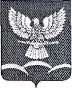 СОВЕТ НОВОТИТАРОВСКОГО СЕЛЬСКОГО ПОСЕЛЕНИЯ ДИНСКОГО РАЙОНАРЕШЕНИЕот                24.10.2018                                                                                                     №250-59/03станица НовотитаровскаяО согласовании передачи муниципального имущества в безвозмездное пользование Муниципальному казенному учреждению «Централизованная бухгалтерия Новотитаровского сельского поселения»          В соответствии с Федеральным законом от 06.10.2003 № 131-ФЗ «Об общих принципах организации местного самоуправления в Российской Федерации», Уставом Новотитаровского сельского поселения Динского района, решением Совета Новотитаровского сельского поселения Динского района № 156-28/02 от 22.12.2011 «Об утверждении Положения о порядке владения, управления и распоряжения объектами муниципальной собственности, Совет  Новотитаровского  сельского  поселения  Динского  района»,    р е ш и л:Согласовать передачу муниципального имущества в безвозмездное пользование Муниципальное казенное учреждение «Централизованная бухгалтерия Новотитаровского сельского поселения» (МКУ «Централизованная бухгалтерия Новотитаровского сельского поселения»): нежилое помещение № 28 (площадью 21,9 кв.м) по техпаспорту Динского районного отделения ФГУП «Ростехинвентаризация-Федеральное БТИ» по Краснодарскому краю от 14 октября 2011 года инвентарный номер 8073, расположенное по адресу: 353211, Краснодарский край, Динской район, ст. Новотитаровская, ул. Советская, 63, для осуществления полномочий по бухгалтерскому учету обслуживаемых учреждений.Администрации Новотитаровского сельского поселения Динского района:Заключить с МКУ «Централизованная бухгалтерия Новотитаровского сельского поселения» договор безвозмездного пользования муниципальным имуществом.В связи с тем, что МКУ «Централизованная бухгалтерия Новотитаровского сельского поселения» является некоммерческой организацией и финансируется из средств бюджета Новотитаровского сельского поселения Динского района, в договоре безвозмездного пользования муниципальным имуществом предусмотреть, что расходы по содержанию недвижимого имущества (плата за коммунальные услуги, заключение договоров на вывоз твердых коммунальных отходов, утилизацию ламп и т.д.), несет администрации Новотитаровского сельского поселения Динского района.2.3. Обнародовать настоящее решение в соответствии с действующим законодательством и разместить на официальном сайте администрации Новотитаровского сельского поселения Динского района – www.novotitarovskaya.info.3. Контроль за выполнением настоящего решения возложить на комиссию по земельным вопросам, градостроительству, вопросам собственности и ЖКХ Совета Новотитаровского сельского поселения Динского района (Никитенко).4. Решение вступает в силу со дня его обнародования.Председатель Совета Новотитаровского сельского поселения                                           И. П. БычекГлава Новотитаровского сельского поселения								С.К.Кошман